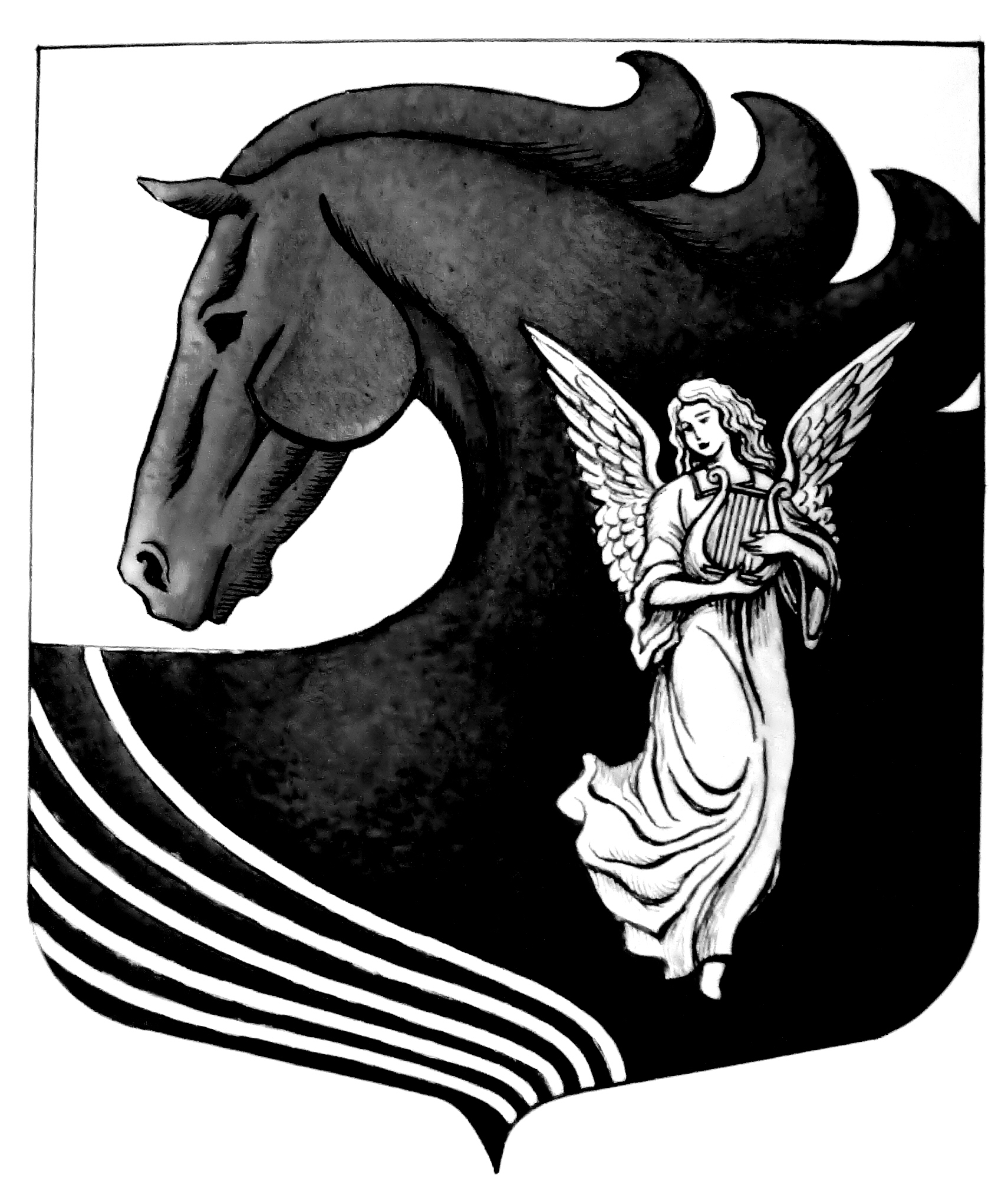 CОВЕТ ДЕПУТАТОВСИВЕРСКОГО ГОРОДСКОГО ПОСЕЛЕНИЯГАТЧИНСКОГО МУНИЦИПАЛЬНОГО РАЙОНАЛЕНИНГРАДСКОЙ ОБЛАСТИ( четвертого созыва )РЕШЕНИЕот «14» февраля 2020 года                                                                                                   № 13          В соответствии с Федеральным законом от 06.10.2003 № 131-ФЗ «Об общих принципах организации местного самоуправления в Российской Федерации», Федеральным законом от 25.12.2008 № 273-ФЗ «О противодействии коррупции», Указом Президента РФ от 22.12.2015 № 650 «О порядке сообщения лицами, замещающими отдельные государственные должности Российской Федерации, должности федеральной государственной службы, и иными лицами о возникновении личной заинтересованности при исполнении должностных обязанностей, которая приводит или может привести к конфликту интересов, и о внесении изменений в некоторые акты Президента Российской Федерации», руководствуясь Уставом МО «Сиверское городское поселение Гатчинского муниципального района Ленинградской области», Совет депутатов Сиверского городского поселенияРЕШИЛ:1. Утвердить Положение о порядке сообщения лицами, замещающими муниципальные должности в Совете депутатов Сиверского городского поселения, о возникновении личной заинтересованности при осуществлении полномочий, которая может привести к конфликту интересов согласно приложению № 1 к настоящему решению.2. Настоящее решение подлежит официальному опубликованию, а также размещение в информационно-телекоммуникационной сети “Интернет” на официальном сайте МО «Сиверское городское поселение Гатчинского муниципального района Ленинградской области».3. Настоящее решение вступает в силу после его официального опубликования.Глава Сиверского городского поселения                                                               А.В. МакаровПриложение № 1 к решению Совета депутатов Сиверского городского поселения от «14» февраля 2020 года № 13 «Об утверждении положения о порядке сообщения лицами, замещающими муниципальные должности в Совете депутатов Сиверского городского поселения, о возникновении личной заинтересованности при осуществлении полномочий, которая может привести к конфликту интересов»ПОЛОЖЕНИЕо порядке сообщения лицами, замещающими муниципальные должности в Совете депутатов Сиверского городского поселения, о возникновении личной заинтересованности при осуществлении полномочий, которая может привести к конфликту интересов(утверждено решением Совета депутатов Сиверского городского поселения от 14.02.2020 года № 14)1. Настоящее положение о порядке сообщения лицами, замещающими муниципальные должности в Совете депутатов Сиверского городского поселения, о возникновении личной заинтересованности при осуществлении полномочий, которая может привести к конфликту интересов (далее по тексту – Положение) определяет порядок сообщения лицами, замещающими муниципальные должности в Совете депутатов муниципального образования «Сиверское городское поселение Гатчинского муниципального района Ленинградской области» (далее по тексту – Совет депутатов), о возникновении личной заинтересованности при исполнении должностных обязанностей, которая приводит или может привести к конфликту интересов.2. Лица, замещающие муниципальные должности в Совете депутатов, обязаны в соответствии с законодательством Российской Федерации о противодействии коррупции сообщать о возникновении личной заинтересованности при исполнении должностных обязанностей, которая приводит или может привести к конфликту интересов, а также принимать меры по предотвращению или урегулированию конфликта интересов.Под конфликтом интересов понимается ситуация, при которой личная заинтересованность (прямая или косвенная) лица, замещающего должность, замещение которой предусматривает обязанность принимать меры по предотвращению и урегулированию конфликта интересов, влияет или может повлиять на надлежащее, объективное и беспристрастное исполнение им должностных (служебных) обязанностей (осуществление полномочий).Под личной заинтересованностью понимается возможность получения доходов в виде денег, иного имущества, в том числе имущественных прав, услуг имущественного характера, результатов выполненных работ или каких-либо выгод (преимуществ) лицом, указанным в абзаце 1 настоящего пункта, и (или) состоящими с ним в близком родстве или свойстве лицами (родителями, супругами, детьми, братьями, сестрами, а также братьями, сестрами, родителями, детьми супругов и супругами детей), гражданами или организациями, с которыми лицо, указанное в абзаце 1 настоящего пункта, и (или) лица, состоящие с ним в близком родстве или свойстве, связаны имущественными, корпоративными или иными близкими отношениями.3. Сообщение оформляется в письменной форме в виде уведомления о возникновении личной заинтересованности при осуществлении полномочий, которая приводит или может привести к конфликту интересов (далее по тексту – уведомление) по форме № 1, являющейся приложением № 1 к настоящему Положению.4. Уведомления направляются председателю Комиссии по соблюдению лицами, замещающими муниципальные должности в Совете депутатов Сиверского городского поселения ограничений, запретов, исполнения обязанностей, установленных законодательством в целях противодействия коррупции (далее по тексту – Комиссия).5. Уведомление, поступившее председателю Комиссии, является основанием для проведения заседания Комиссии.6. По результатам рассмотрения уведомления, Комиссия принимает одно из следующих решений, предусмотренных Положением о комиссии по соблюдению лицами, замещающими муниципальные должности в Совете депутатов Сиверского городского поселения ограничений, запретов, исполнения обязанностей, установленных законодательством в целях противодействия коррупции:а) признать, что при осуществлении лицом, замещающим муниципальную должность, полномочий конфликт интересов отсутствует;б) признать, что при осуществлении лицом, замещающим муниципальную должность, полномочий личная заинтересованность приводит или может привести к конфликту интересов;в) признать, что лицо, замещающее муниципальную должность, не соблюдало требования об урегулировании конфликта интересов.7. В случае принятия решения, предусмотренного подпунктом «б» пункта 6 Положения, в соответствии с законодательством Российской Федерации Глава муниципального образования «Сиверское городское поселение Гатчинского муниципального района Ленинградской области» принимает меры или обеспечивает принятие мер по предотвращению или урегулированию конфликта интересов либо рекомендует лицу, направившему уведомление, принять такие меры.8. В случае принятия решения, предусмотренного подпунктом «в» пункта 6 Положения, председатель комиссии в 10-дневный срок направляет копию протокола заседания Комиссии, содержащего выводы о наличии оснований для применения к лицу, замещающему муниципальную должность, предусмотренной действующим законодательством меры ответственности, в Совет депутатов муниципального образования «Сиверское городское поселение Гатчинского муниципального района Ленинградской области».9. Приложения к Положению:9.1. Приложение № 1 – уведомление о возникновении личной заинтересованности при осуществлении своих полномочий, которая приводит или может привести к конфликту интересов (форма № 1).Приложение № 1 к положению о порядке сообщения лицами, замещающими муниципальные должности в Совете депутатов Сиверского городского поселения, о возникновении личной заинтересованности при осуществлении полномочий, которая может привести к конфликту интересовФОРМА № 1Председателю Комиссии по соблюдению лицами, замещающими муниципальные должности в совете депутатов муниципального образования «Сиверское городское поселение Гатчинского муниципального района Ленинградской области» ограничений, запретов, исполнения обязанностей, установленных законодательством в целях противодействия коррупции_____________________________________________(Ф.И.О.)от депутата совета депутатов муниципального образования «Сиверское городское поселение Гатчинского муниципального района Ленинградской области»____________________________________________(Ф.И.О.)УВЕДОМЛЕНИЕо возникновении личной заинтересованности при осуществлении своих полномочий, которая приводит или может привести к конфликту интересовСообщаю о возникновении личной заинтересованности при осуществлении своих полномочий, которая приводит или может привести к конфликту интересов (нужное подчеркнуть).Обстоятельства, являющиеся основанием возникновения личной заинтересованности: _______________________________________________________________________________________________________________________________________________________________________________________________________________________________________________________________________________________________________________________________________________________________________________.Полномочия, на осуществление которых влияет или может повлиять личная заинтересованность: _______________________________________________________________________________________________________________________________________________________________________________________________________________________________________________________________________________________________________________________________________________________________________________.	Дополнительные сведения: ___________________________________________________________________________________________________________________________________________________________________________________________________________________________________________________________________________________________________________________________________________________________________.Предлагаемые меры по предотвращению или урегулированию конфликта интересов: ______________________________________________________________________________________________________________________________________________________________________________________________________________________________________________________________________________________________________________________________________________________________________________.Намереваюсь / не намереваюсь лично присутствовать на заседании Комиссии по соблюдению лицами, замещающими муниципальные должности в Совете депутатов Сиверского городского поселения ограничений, запретов, исполнения обязанностей, установленных законодательством в целях противодействия коррупции (нужное подчеркнуть).«______» ______________ 20___ г.         ______________ / ___________________________ /                  (дата)                                           (подпись)                    (расшифровка подписи)Об утверждении положения о порядке сообщения лицами, замещающими муниципальные должности в Совете депутатов Сиверского городского поселения, о возникновении личной заинтересованности при осуществлении полномочий, которая может привести к конфликту интересов